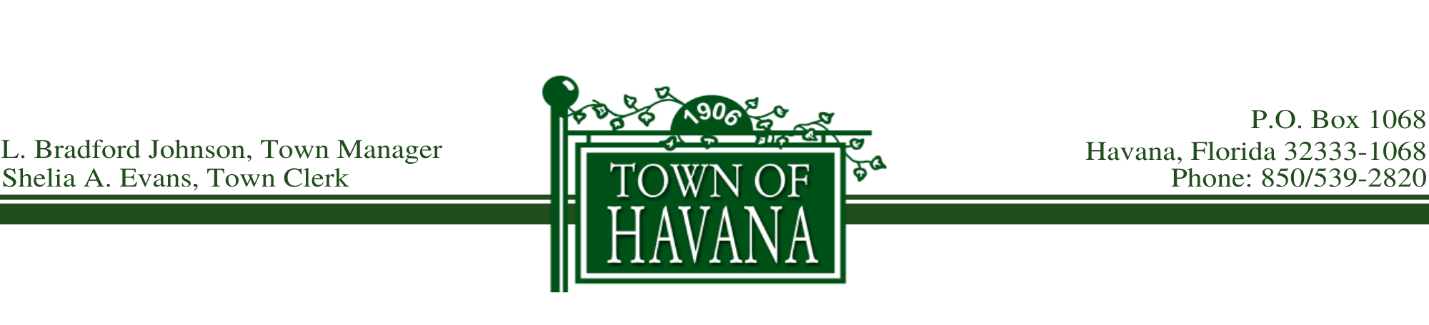  AGENDA HAVANA TOWN COUNCIL MEETINGJuly 28, 2020, 2020    6:00 PMCall to OrderInvocationPledge of AllegianceApproval of Minutes – 	June 30, 2020 Regular Council MeetingRecognition of Visitors:	(Limit comments to 3 minutes)Old Business:New Business:Final Public Hearing, Request to Adopt Havana Main Street Overlay District Design StandardsRequest to Approve Subdividing Lot Located at 207 5th Street SWRequest to Approve Subdividing Lot Located at 110 4th Street SWRequest to Approve Millage RateReport of the Town ManagerBudget Workshop, August 25, 2020, 5:30 p.m.Recognition of Each CouncilApproval of Bills for PaymentMotion to Adjourn